Unit 1 - Sequences                         LINK:                                               For Unit 1 lesson info,                                                                                        MVP Digital Book                         extra practice, and                                                                 resources: click HERE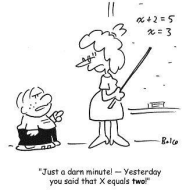 DayDateTopicCW/HW1Monday1/25Lesson 1: Checkerboard BordersStandard: I can use variables and mathematical expressions to represent a pattern.RSG 1.1#1, 4, 6, 7, 9, 10, 12, 14, 152Tuesday1/26Lesson 2: Growing DotsStandard: I can use mathematical expressions to model a pattern of growth by a constant differenceRSG 1.2 #1, 2, 5, 8, 9, 12, 13, 15, 18, 273Wednesday1/27Lesson 3: Growing, Growing DotsStandard: I can use mathematical expressions to model a pattern of growth by a constant multipleRSG 1.3#1, 3, 6, 7, 8, 11, 14, 164Thursday1/28Lesson 4 : Scott’s WorkoutStandard: I can write explicit and recursive rules for an arithmetic sequence.RSG 1.4#2, 4, 6, 8, 9, 11, 12, 14, 175Friday1/29QUIZLesson 5:  Don’t Break the ChainStandard:  I can write explicit and recursive rules for a geometric sequence.RSG 1.5#1, 3, 5, 7, 9, 146Monday2/1Lesson 6:  Something to Chew OnStandard:  I can model a decreasing arithmetic sequenceRSG 1.6#1, 2, 6, 8, 12, 15, 16, 177Tuesday2/2     Lesson 7:  Chew on This!Standard: I can model a decreasing geometric sequenceRSG 1.7#2, 3, 6, 7, 14, 188Wednesday2/3Lesson 8:  What Comes Next? What Comes Later?Standard:  I can represent arithmetic and geometric sequences with multiple representations (table, graph, explicit rule, recursive formula)RSG 1.8#2, 3, 5, 6, 9, 109Thursday2/4Lesson 9:  What Does it Mean?Standard:  I can find the missing terms of an arithmetic sequence (possibly by using linear equations)RSG 1.9#1, 2, 4, 6, 8, 106Friday2/5Lesson 10:  Geometric MeaniesStandard: I can find the missing terms of a geometric sequenceRSG 1.10#1, 2, 7, 9, 11, 1311Monday2/8Review DayComplete Study Guide/Review for Test!12Tuesday2/9Unit 1 TestNone